Центральная комиссия по разработке месторождений твердых полезных ископаемых (ЦКР-ТПИ Роснедр)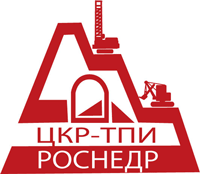 Проект программы вебинараИзменения в нормативно-методической базе недропользования и деятельности ЦКР-ТПИ Роснедр в аспекте «регуляторной гильотины»13–14 апреля 2021 годаОрганизатор – Центральная комиссия по разработке месторождений твердых полезных ископаемых Федерального агентства по недропользованию (ЦКР-ТПИ Роснедр).Вебинар проводится под патронажем Роснедр, при содействии ФГБУ «ВИМС» и технической поддержке НИИЦ «Недра-ХХI» (издатель журнала «Рациональное освоение недр»).Для участия в вебинаре приглашены представители Минприроды России, Минэнерго России, Роснедр, Ростехнадзора, Росгеолэкспертизы.ЦЕЛЬ вебинара: ознакомить специалистов с изменениями нормативно-методической базы недропользования в рамках «регуляторной гильотины», а также с подходами ЦКР-ТПИ Роснедр, реализуемыми при разработке и согласовании проектно-технической документации на разработку месторождений твердых полезных ископаемых на современном этапе.ВНИМАНИЕ! Возможны изменение количества, названий, очередности и времени докладов по согласованию с докладчиками.КООРДИНАТОРЫ вебинара:По вопросам участия:Симахина Наталья АндреевнаКонтакты: тел. +7(495)950-33-12, +7(905)539-29-51, +7(495)950-35-47, 
seminar@roninfo.ru/simachina@vims-geo.ru Доклады, тезисы, партнерское участие в вебинаре, размещение информации в журнале «Рациональное освоение недр»:Чичерина Антонина Георгиевна,Контакты: тел. +7 (926) 493-08-86, chicherina@roninfo.ru / chicherina@vims-geo.ru ВремяМероприятиеДокладчикДокладчик13 апреля, вторникВедущий: Виктор Николаевич Сытенков, зав. отделом ФГБУ «ВИМС», первый заместитель председателя ЦКР-ТПИ Роснедр 13 апреля, вторникВедущий: Виктор Николаевич Сытенков, зав. отделом ФГБУ «ВИМС», первый заместитель председателя ЦКР-ТПИ Роснедр 13 апреля, вторникВедущий: Виктор Николаевич Сытенков, зав. отделом ФГБУ «ВИМС», первый заместитель председателя ЦКР-ТПИ Роснедр 13 апреля, вторникВедущий: Виктор Николаевич Сытенков, зав. отделом ФГБУ «ВИМС», первый заместитель председателя ЦКР-ТПИ Роснедр 13 апреля, вторникВедущий: Виктор Николаевич Сытенков, зав. отделом ФГБУ «ВИМС», первый заместитель председателя ЦКР-ТПИ Роснедр РегистрацияРегистрацияРегистрация1000–1020Тема доклада уточняетсяТема доклада уточняетсяШамов Дмитрий Сергеевич,Заместитель Начальника управления геологии твердых полезных ископаемых Федерального агентства по недропользования, заместитель председателя ЦКР-ТПИ Роснедр1025–1045Основные подходы к вопросам регуляторной «гильотины» при пользовании недрамиОсновные подходы к вопросам регуляторной «гильотины» при пользовании недрамиХодорович Константин Константинович, начальник отдела мониторинга и охраны недрДепартамента государственной политики и регулиро-вания в области геологии и недропользования Минприроды России, член ЦКР-ТПИ Роснедр1050–1105ПерерывПерерывПерерыв1105–1135Основные решения в проектах Правил разработки и технических проектах разработки месторождений твердых полезных ископаемых.Основные решения в проектах Правил разработки и технических проектах разработки месторождений твердых полезных ископаемых.Сытенков Виктор Николаевич, зав. отделом ФГБУ «ВИМС», первый зам. председателя ЦКР-ТПИ Роснедр, доктор технических наук1140–1205Цифровая трансформация как направление развития законодательства о недрах Цифровая трансформация как направление развития законодательства о недрах Никишин Денис Леонидович,зам. директора ФГКУ «Росгеолэкспертиза» по право-вым вопросам и лицензированию пользования недрами1205–1215Перерыв Подведение итогов работы вебинараПерерыв Подведение итогов работы вебинараПерерыв Подведение итогов работы вебинара1215–1245Перечни нормативных правовых актов, содержащих обязательные требования, оценка соблюдения которых осуществляется в рамках государственного контроля (надзора), привлечения к административной ответственности, предоставления лицензий, иных разрешений, аккредитацииПеречни нормативных правовых актов, содержащих обязательные требования, оценка соблюдения которых осуществляется в рамках государственного контроля (надзора), привлечения к административной ответственности, предоставления лицензий, иных разрешений, аккредитацииАлександров Игорь Львович, главный специалист ФГБУ ВИМС, канд. техн. наук1250–1310Актуальные тренды правового регулирования расширения МСБ действующих предприятий и корректировки границ участков недрАктуальные тренды правового регулирования расширения МСБ действующих предприятий и корректировки границ участков недрМиркеримова Нармин Фикрет кызы, начальник управления нормативно-методического обеспечения недропользования ФГКУ «Росгеолэкспертиза», канд. юр. наук1310–1330Подведение итогов работы первого дня вебинара (вопросы, дискуссии, предложения)Подведение итогов работы первого дня вебинара (вопросы, дискуссии, предложения)Подведение итогов работы первого дня вебинара (вопросы, дискуссии, предложения)14 апреля, средаВедущий: Виктор Николаевич Сытенков,  зав. отделом ФГБУ «ВИМС», первый заместитель председателя ЦКР-ТПИ Роснедр14 апреля, средаВедущий: Виктор Николаевич Сытенков,  зав. отделом ФГБУ «ВИМС», первый заместитель председателя ЦКР-ТПИ Роснедр14 апреля, средаВедущий: Виктор Николаевич Сытенков,  зав. отделом ФГБУ «ВИМС», первый заместитель председателя ЦКР-ТПИ Роснедр14 апреля, средаВедущий: Виктор Николаевич Сытенков,  зав. отделом ФГБУ «ВИМС», первый заместитель председателя ЦКР-ТПИ Роснедр14 апреля, средаВедущий: Виктор Николаевич Сытенков,  зав. отделом ФГБУ «ВИМС», первый заместитель председателя ЦКР-ТПИ РоснедрДокладыДокладыДокладыДокладыДоклады1000–1020Реализация общих и частных принципов (правил) оценки экономической эффективности инвестиций в технических проектах разработки месторождений ТПИРеализация общих и частных принципов (правил) оценки экономической эффективности инвестиций в технических проектах разработки месторождений ТПИАшихмин Алексей Анатольевич,главный специалист ФГБУ «ВИМС», ученый секретарь ЦКР-ТПИ Роснедр, канд. техн. наукБычихина Дарья Александровна, ведущий специалист ФГБУ «ВИМС»1025–1040Требования ЦКР-ТПИ Роснедр к подготовке проектов опытно-промышленной разработки месторождений в рамках действующего законодательства о недрах Требования ЦКР-ТПИ Роснедр к подготовке проектов опытно-промышленной разработки месторождений в рамках действующего законодательства о недрах Ивахненко Алексей Геннадьевич,ведущий специалист ФГБУ «ВИМС»1045–1100ПерерывПерерывПерерыв1100–1125Применение ГСК-2011 при создании проектной документации. Регламент проверки лицензионных в технических проектах на разработку месторождений ТПИПрименение ГСК-2011 при создании проектной документации. Регламент проверки лицензионных в технических проектах на разработку месторождений ТПИПолищук Алексей Александрович, зав. отдела ФГБУ «ВИМС»1130–1150Изменения границ лицензионных участков недр при разработке месторождений ТПИИзменения границ лицензионных участков недр при разработке месторождений ТПИКазаков Алексей Сергеевич,главный специалист ФГБУ «ВИМС»	1155–1210ПерерывПерерывПерерыв1210–1230Особенности определения полного технологического цикла добычных работ (ПТЦДР) при открытой разработке месторождений нерудных полезных ископаемых Особенности определения полного технологического цикла добычных работ (ПТЦДР) при открытой разработке месторождений нерудных полезных ископаемых Гошин Евгений Германович,и.о. зав. сектором ФГБУ «ВИМС»1235–1300Опыт рассмотрения ЦКР-ТПИ Роснедр технических проектов разработки отходов недропользованияОпыт рассмотрения ЦКР-ТПИ Роснедр технических проектов разработки отходов недропользованияШвабенланд Елена Егоровна,зав. сектором ФГБУ «ВИМС», канд. техн. наук1305–1320